           Career Technical Education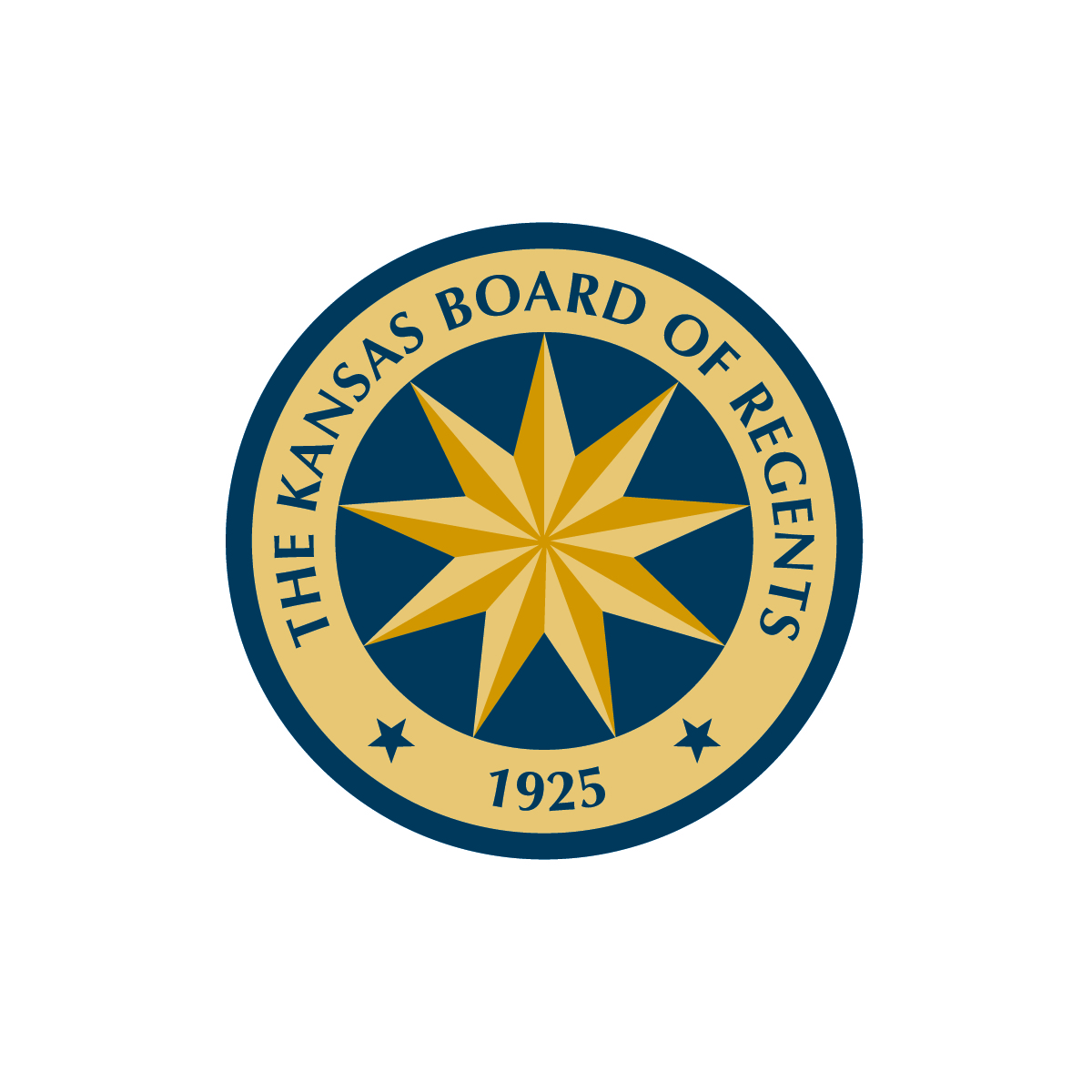         Carl D. Perkins Reserve FundKansas Industry and Labor Force Expansion Grant     FY2023-2024Purpose of Reserve GrantsReserve Fund grants are awarded to eligible recipients on a competitive basis to support special projects focused on development, improvement, and/or expansion of CTE programs to address regional or statewide workforce development needs in high-skill, high-wage, or in-demand occupations in critical or emerging industries.  The focus of the Industry and Labor Force Expansion grant is to address the needs of Kansas employers by growing programs which prepare skilled workforce. Each applicant must identify a new (example: Panasonic, Scorpion, etc.) or growing Kansas employer(s) who would benefit from skilled workers in a specific occupation. Likewise, if a new Kansas employer pulls workforce from one part of the state, employers may have to replenish the workforce in another. Scope of workGrant funds must be used for one or more of the following activities to expand existing programs in order to support fast-growing or emerging industries in Kansas:Hire additional faculty and staff to increase program capacityEstablish an additional program location, class time offering, etc.Update industry-standard equipment/tools/resourcesUpdate curriculumTrain faculty on the latest skills and technologyCreate outreach for special populationsComplete other allowable activities to achieve the goals of the grantEligible RecipientsInstitutions eligible for a postsecondary Reserve Fund grant award must currently offer Perkins-approved CTE programs in: rural areas;   areas with high percentages of CTE concentrators or CTE participants;areas with high numbers of CTE concentrators or CTE participants; orareas with disparities or gaps in performance as described in section 113(b)(3)(C)(ii)(II) of Perkins V.Award PeriodThis Reserve Fund grant award is for the period of January 2, 2023 through June 30, 2024. All activities and expenditures must occur within the grant period. Equipment must be encumbered by June 1, 2023. Funds will be drawn down on a reimbursement basis.Funding RestrictionsAll Perkins grant expenditure restrictions and EDGAR rules applyNo funding for exploration of potential new programs Consumable materials are unallowableNo funding for programs located exclusively at high schools and accessible only to high school studentsPrograms funded must be identified based on specific local or Kansas state industry needs as demonstrated by at least one or more sources:Comprehensive local needs assessmentKansas Department of Labor dataLocal/state mediaInformation from local chamber of commerce, economic development, etc.Communication with employers or program advisory committees (letters, meeting minutes, etc.)Other local and state verifiable sourcesOptional RFP WebinarProspective applicants are welcome to join the RFP Webinar on November 7, 2022 @ 2:00-3:00pm CST.Mandatory Check-in callEach recipient is required to participate in a check-in call on April 3, 2023 @ 2:00-3:00pm CDT.TimelineNovember 7, 2022 @ 2:00pm CST – RFP Webinar - optionalDecember 16, 2022 – Applications are dueJanuary 2, 2023 – Awards are madeApril 3, 2023 @ 2:00-3:00pm CDT – Mandatory check-in callJune 1, 2023 – Deadline for purchase of all equipmentMid-June, 2024 – Final drawdown deadlineJune 30, 2024 – Award period ends. All expenditures must be completed.July 17, 2024 – Final Report is dueApplication Process Interested, qualified institutions must submit a detailed proposal describing the nature and scope of the proposed project and the budget for the funding requested by December 16, 2022 to PerkinsV@ksbor.org. Proposals must consist of:Cover sheet (Signed by the President)ApplicationContractual Provisions and Local Assurances (Signed by the President)BudgetSuccessful applications must include:Clear and thorough description of the projectEvidence and explanation of local or state-wide industry demand for the occupation(s)Connections to the local needs assessment and the institution’s Perkins 4-year applicationProposed timeline Detailed budget of all expendituresAll signatures, contractual provisions, and local assurances
NOTE: Performance on previously awarded Perkins grants will be considered.Submission RequirementsA signed electronic copy of the Kansas Industry and Labor Force Expansion Grant proposal must be submitted to: PerkinsV@ksbor.org no later than December 16, 2022. Proposals received after the due date will not be considered for an award.Reporting RequirementsA final narrative and a final expenditure report must be submitted no later than July 17, 2024.Failure to Commence ProjectIf the project activities described in the grant proposal have not commenced within 60 days after acceptance of the grant award, the recipient must report in writing the steps taken to initiate the project, the reason for the delay, and the expected start date and submit an adjusted project timeline. If project activities have not commenced within 30 days of receipt of the above letter, Board staff may terminate the grant, and the recipient will be required to return all unused grant funds with a complete accounting of all expenditures.Grant Revisions and the Right to Terminate the GrantAfter a grant is awarded, any adjustments and/or modifications to the activities or budget amounts must be approved by Board staff prior to the change occurring. Failure to request grant changes in advance may result in the returning of funds expended without approval and/or termination of the grant. Board staff reserves the right to terminate any grant award and cease payment to the recipient for failure to comply with applicable laws, regulations, and/or terms of the grant assurances. Further, Board staff may seek reimbursement of any or all grant funds and may reclaim any equipment, durable goods, and other property purchased with these grant funds if the recipient fails to perform in accordance with the terms of the grant assurances and reporting requirements.  Unused FundsAll grant funds awarded and drawn out of KBOR system but not expended or encumbered by June 30, 2024 must be returned to KBOR within 15 days after of the end of the grant award period.